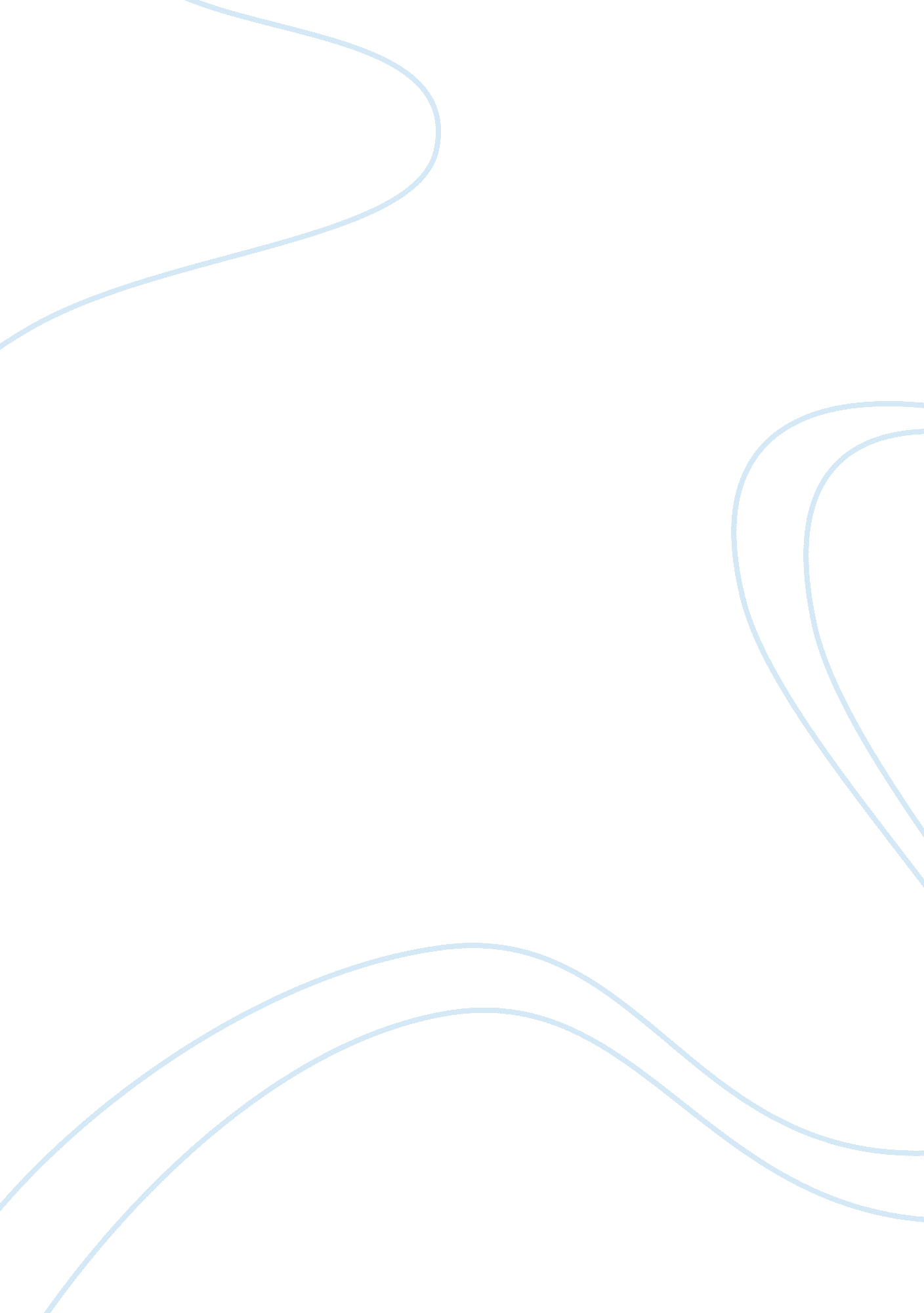 How the external and internal factors affect the control function of management w...Business, Company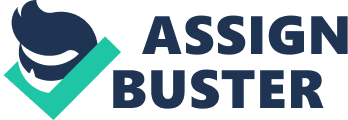 The external and internal factors affect the control function in business by simple change. External factors are forces that are outside the company such as customers, competitors, government, and economy. The internal factors or forces are those that consist of situations or events that occur inside the business and under the control of the company ( ). Control is one of the major functions in business because it helps the company to look through their errors and correct the problems in order to get back on track with the company’s agenda and goals. Internal factors can affect control in the business in ways of substandard work performance We have to be mindful that change is inevitable, and can happen at any instant. When we examine the company Walmart, we see how internal and external factors can affect management. Today the world’s most largest retailer, Wal-Mart, four functions of management are essential to the organizations successfulness. To secure the organizations success, managers must learn how to plan, organize, lead, and control. Along with the four functions of management, there are also internal factors that can either make or break the company. Internal factors arise in Wal- Mart’s management, marketing, finance, accounting, production, operations, research, development, and computer information systems of the business. (" Wal-Mart Four Functions Of Management”) The Walton family delegates assignments of authority and responsibility to their lower level management to oversee the employees to carry out their specific task or duties (“ Wal-Mart Four Functions Of Management”) . This is part of the control function in the management. There four control mechanism which are used at Wal-Mart are; 1) Market Control, 2) Clan Control, 3) Concurrent Control, and 4) The Role of Six Sigma (Bateman and Snell, 2009, p. 575). Walmart uses all four of these mechanisms to ensure Walmart’s success. The control mechanism involves the marketing which helps keep their prices lower then their competitors. 